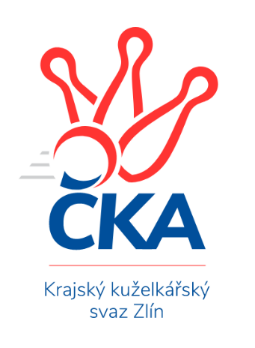 ZLÍNSKÝ KRAJSKÝ KUŽELKÁŘSKÝ SVAZ                                                                                          Zlín 14.10.2023ZPRAVODAJ ZLÍNSKÉHO KRAJSKÉHO PŘEBORU2023-20244. kolo TJ Valašské Meziříčí C	- TJ Kelč	4:4	2692:2737	5.0:7.0	13.10. TJ Jiskra Otrokovice B	- KK Camo Slavičín	1:7	2525:2591	3.0:9.0	13.10. KK Kroměříž B	- TJ Sokol Machová B	2:6	2455:2457	6.0:6.0	13.10. KC Zlín C	- SC Bylnice	7:1	2686:2574	9.0:3.0	13.10. TJ Sokol Machová A	- VKK Vsetín B	6:2	2613:2565	7.5:4.5	14.10.Tabulka družstev:	1.	TJ Valašské Meziříčí C	4	3	1	0	22.5 : 9.5 	27.0 : 21.0 	 2638	7	2.	TJ Bojkovice Krons	3	3	0	0	18.0 : 6.0 	26.0 : 10.0 	 2756	6	3.	TJ Kelč	3	2	1	0	17.0 : 7.0 	22.0 : 14.0 	 2670	5	4.	TJ Sokol Machová A	3	2	0	1	15.0 : 9.0 	19.5 : 16.5 	 2625	4	5.	KC Zlín C	4	2	0	2	17.0 : 15.0 	24.0 : 24.0 	 2624	4	6.	KK Kroměříž B	4	2	0	2	13.0 : 19.0 	22.0 : 26.0 	 2474	4	7.	TJ Sokol Machová B	3	1	0	2	9.5 : 14.5 	14.0 : 22.0 	 2491	2	8.	SC Bylnice	3	1	0	2	9.0 : 15.0 	14.5 : 21.5 	 2599	2	9.	KK Camo Slavičín	4	1	0	3	14.0 : 18.0 	27.5 : 20.5 	 2571	2	10.	TJ Jiskra Otrokovice B	3	0	1	2	7.0 : 17.0 	13.0 : 23.0 	 2516	1	11.	VKK Vsetín B	4	0	1	3	10.0 : 22.0 	18.5 : 29.5 	 2476	1Program dalšího kola:5. kolo18.10.2023	st	17:30	KC Zlín C - TJ Valašské Meziříčí C	20.10.2023	pá	17:00	TJ Kelč - TJ Bojkovice Krons	20.10.2023	pá	17:30	TJ Jiskra Otrokovice B - TJ Sokol Machová A				KK Kroměříž B - -- volný los --	21.10.2023	so	17:30	SC Bylnice - VKK Vsetín B		 TJ Valašské Meziříčí C	2692	4:4	2737	TJ Kelč	Petr Cahlík	 	 219 	 238 		457 	 1:1 	 442 	 	233 	 209		Antonín Plesník	Jakub Vrubl	 	 200 	 219 		419 	 0:2 	 490 	 	236 	 254		Zdeněk Chvatík	Petr Jandík	 	 213 	 239 		452 	 1:1 	 431 	 	220 	 211		Miroslav Pavelka	Jiří Hrabovský	 	 226 	 218 		444 	 1:1 	 434 	 	192 	 242		Petr Pavelka	Miroslav Volek	 	 222 	 221 		443 	 0:2 	 503 	 	245 	 258		Tomáš Vybíral	Miloš Jandík	 	 251 	 226 		477 	 2:0 	 437 	 	225 	 212		Pavel Chvatíkrozhodčí: Jaroslav Zajíček	 TJ Jiskra Otrokovice B	2525	1:7	2591	KK Camo Slavičín	Jakub Sabák	 	 209 	 198 		407 	 0:2 	 423 	 	212 	 211		Richard Ťulpa	Kateřina Ondrouchová	 	 228 	 233 		461 	 1:1 	 463 	 	207 	 256		Michal Petráš	Nela Vrbíková *1	 	 171 	 205 		376 	 0:2 	 405 	 	199 	 206		Karel Kabela	Jitka Bětíková	 	 206 	 201 		407 	 0:2 	 453 	 	227 	 226		Robert Řihák	Hana Jonášková	 	 227 	 206 		433 	 0:2 	 454 	 	230 	 224		Petr Peléšek	Miroslav Macega	 	 219 	 222 		441 	 2:0 	 393 	 	199 	 194		Ondřej Fojtíkrozhodčí: Michael Divílek st.střídání: *1 od 15. hodu Lukáš Sabák	 KK Kroměříž B	2455	2:6	2457	TJ Sokol Machová B	Viktor Vaculík	 	 196 	 188 		384 	 1:1 	 394 	 	179 	 215		Margita Fryštacká	Lukáš Grohar	 	 220 	 189 		409 	 0:2 	 440 	 	228 	 212		Martina Nováková	Petr Kuběna	 	 222 	 239 		461 	 2:0 	 414 	 	208 	 206		Bohumil Fryštacký	Oldřich Křen	 	 185 	 173 		358 	 1:1 	 361 	 	176 	 185		Lukáš Michalík	Lenka Haboňová	 	 214 	 214 		428 	 1:1 	 438 	 	235 	 203		Jiří Fryštacký	Stanislav Poledňák	 	 193 	 222 		415 	 1:1 	 410 	 	203 	 207		Jiří Michalíkrozhodčí: Pavel Vyskočil	 KC Zlín C	2686	7:1	2574	SC Bylnice	Pavla Žádníková	 	 232 	 231 		463 	 2:0 	 412 	 	215 	 197		Michal Pecl	Jaroslav Trochta	 	 230 	 232 		462 	 2:0 	 432 	 	210 	 222		Jaroslav Slováček	Dita Trochtová	 	 236 	 210 		446 	 2:0 	 408 	 	203 	 205		Josef Bařinka	Marek Ruman	 	 203 	 196 		399 	 0:2 	 446 	 	225 	 221		Stanislav Horečný	Pavel Struhař	 	 240 	 217 		457 	 1:1 	 449 	 	206 	 243		Alois Beňo	Karolina Toncarová	 	 230 	 229 		459 	 2:0 	 427 	 	205 	 222		Lubomír Zábelrozhodčí:  Vedoucí družstev	 TJ Sokol Machová A	2613	6:2	2565	VKK Vsetín B	Josef Benek	 	 198 	 200 		398 	 0:2 	 493 	 	215 	 278		Martin Kovács	Vlastimil Brázdil	 	 226 	 231 		457 	 1:1 	 453 	 	207 	 246		Daniel Bělíček	Roman Škrabal	 	 183 	 223 		406 	 1.5:0.5 	 400 	 	177 	 223		Vojtěch Hrňa	Eliška Hrančíková	 	 225 	 205 		430 	 1:1 	 446 	 	214 	 232		Lucie Hanzelová	Milan Dovrtěl	 	 220 	 221 		441 	 2:0 	 383 	 	167 	 216		Michal Trochta	Roman Hrančík	 	 238 	 243 		481 	 2:0 	 390 	 	176 	 214		Jiří Plášekrozhodčí: Bohuslav HusekPořadí jednotlivců:	jméno hráče	družstvo	celkem	plné	dorážka	chyby	poměr kuž.	Maximum	1.	Jan Lahuta 	TJ Bojkovice Krons	488.75	319.3	169.5	2.5	2/2	(496)	2.	Roman Hrančík 	TJ Sokol Machová A	477.00	309.0	168.0	2.3	1/1	(489)	3.	Jaroslav Trochta 	KC Zlín C	474.00	312.5	161.5	4.3	3/3	(500)	4.	Jakub Lahuta 	TJ Bojkovice Krons	471.00	319.5	151.5	8.5	2/2	(486)	5.	Tomáš Vybíral 	TJ Kelč	468.67	298.0	170.7	5.0	3/3	(503)	6.	Miroslav Volek 	TJ Valašské Meziříčí C	462.25	316.0	146.3	4.3	2/3	(486)	7.	Alois Beňo 	SC Bylnice	460.33	304.0	156.3	4.7	3/3	(488)	8.	David Hanke 	TJ Bojkovice Krons	457.75	320.5	137.3	9.3	2/2	(486)	9.	Antonín Plesník 	TJ Kelč	457.67	305.3	152.3	6.0	3/3	(477)	10.	Petr Jandík 	TJ Valašské Meziříčí C	455.50	313.5	142.0	6.0	2/3	(459)	11.	Pavel Chvatík 	TJ Kelč	454.00	302.7	151.3	3.3	3/3	(470)	12.	Zdeněk Chvatík 	TJ Kelč	453.33	312.7	140.7	5.0	3/3	(490)	13.	Michal Ondrušek 	TJ Bojkovice Krons	450.50	293.3	157.3	3.5	2/2	(473)	14.	Michal Petráš 	KK Camo Slavičín	449.33	292.7	156.7	4.0	3/3	(465)	15.	Vlastimil Brázdil 	TJ Sokol Machová A	448.67	310.3	138.3	6.0	1/1	(481)	16.	Eliška Hrančíková 	TJ Sokol Machová A	446.67	304.3	142.3	3.7	1/1	(467)	17.	Ondřej Novák 	SC Bylnice	446.50	281.5	165.0	4.0	2/3	(467)	18.	Petr Cahlík 	TJ Valašské Meziříčí C	446.00	312.0	134.0	5.7	3/3	(472)	19.	Daniel Bělíček 	VKK Vsetín B	445.33	304.2	141.2	5.2	3/3	(459)	20.	Pavla Žádníková 	KC Zlín C	443.33	296.3	147.0	5.8	3/3	(463)	21.	Jiří Hrabovský 	TJ Valašské Meziříčí C	442.83	309.3	133.5	6.7	3/3	(471)	22.	Lubomír Zábel 	SC Bylnice	442.33	308.0	134.3	7.7	3/3	(456)	23.	Pavel Struhař 	KC Zlín C	441.00	302.8	138.3	6.0	2/3	(457)	24.	Kateřina Ondrouchová 	TJ Jiskra Otrokovice B	440.33	298.0	142.3	3.3	3/3	(461)	25.	Lenka Haboňová 	KK Kroměříž B	438.00	302.0	136.0	4.0	2/3	(448)	26.	Petr Peléšek 	KK Camo Slavičín	437.67	296.3	141.3	6.7	3/3	(454)	27.	František Fojtík 	TJ Valašské Meziříčí C	436.33	309.0	127.3	6.7	3/3	(450)	28.	Hana Jonášková 	TJ Jiskra Otrokovice B	435.00	298.0	137.0	5.0	3/3	(453)	29.	Jiří Fryštacký 	TJ Sokol Machová B	434.00	310.7	123.3	5.7	3/3	(438)	30.	Karolina Toncarová 	KC Zlín C	433.50	303.0	130.5	7.8	2/3	(459)	31.	Stanislav Horečný 	SC Bylnice	432.00	291.7	140.3	5.7	3/3	(446)	32.	Petr Pavelka 	TJ Kelč	430.67	299.3	131.3	8.7	3/3	(434)	33.	Radek Rak 	KK Camo Slavičín	430.00	296.3	133.8	6.5	2/3	(459)	34.	Milan Dovrtěl 	TJ Sokol Machová A	429.67	310.3	119.3	11.0	1/1	(451)	35.	Martina Nováková 	TJ Sokol Machová B	429.33	298.7	130.7	11.3	3/3	(440)	36.	Richard Ťulpa 	KK Camo Slavičín	429.00	303.2	125.8	7.7	3/3	(444)	37.	Karel Kabela 	KK Camo Slavičín	426.75	299.5	127.3	6.8	2/3	(471)	38.	Jakub Vrubl 	TJ Valašské Meziříčí C	426.67	281.8	144.8	4.5	3/3	(435)	39.	Miroslav Macega 	TJ Jiskra Otrokovice B	426.67	289.7	137.0	4.0	3/3	(441)	40.	Lucie Hanzelová 	VKK Vsetín B	426.50	289.3	137.3	5.3	2/3	(446)	41.	Petr Kuběna 	KK Kroměříž B	426.00	289.0	137.0	8.8	2/3	(461)	42.	Ondřej Fojtík 	KK Camo Slavičín	425.00	292.8	132.3	4.8	2/3	(467)	43.	Jakub Sabák 	TJ Jiskra Otrokovice B	424.67	290.7	134.0	8.0	3/3	(449)	44.	Robert Řihák 	KK Camo Slavičín	424.50	301.5	123.0	9.0	2/3	(453)	45.	Miloslav Plesník 	TJ Valašské Meziříčí C	424.33	291.3	133.0	8.3	3/3	(435)	46.	Martin Kovács 	VKK Vsetín B	424.00	283.8	140.2	6.8	3/3	(493)	47.	Martin Novotný 	KK Kroměříž B	424.00	302.0	122.0	10.3	3/3	(440)	48.	Filip Mlčoch 	KC Zlín C	422.50	310.5	112.0	12.0	2/3	(423)	49.	Josef Benek 	TJ Sokol Machová A	418.67	292.7	126.0	7.3	1/1	(440)	50.	Lukáš Trochta 	KC Zlín C	418.67	296.3	122.3	9.3	3/3	(445)	51.	Josef Bařinka 	SC Bylnice	418.33	285.3	133.0	3.3	3/3	(425)	52.	Bohumil Fryštacký 	TJ Sokol Machová B	418.00	303.7	114.3	10.7	3/3	(452)	53.	Lukáš Grohar 	KK Kroměříž B	417.67	298.5	119.2	9.2	3/3	(434)	54.	Jaroslav Slováček 	SC Bylnice	411.00	276.0	135.0	8.0	3/3	(432)	55.	Karel Navrátil 	VKK Vsetín B	409.50	277.5	132.0	6.0	2/3	(416)	56.	Michal Machala 	TJ Bojkovice Krons	409.50	296.3	113.3	12.3	2/2	(436)	57.	Roman Škrabal 	TJ Sokol Machová A	407.50	300.0	107.5	13.5	1/1	(409)	58.	Miroslav Pavelka 	TJ Kelč	405.67	284.3	121.3	9.3	3/3	(431)	59.	Viktor Vaculík 	KK Kroměříž B	405.33	292.7	112.7	10.3	3/3	(426)	60.	Jiří Plášek 	VKK Vsetín B	405.00	299.0	106.0	13.0	2/3	(420)	61.	Josef Vaculík 	KK Kroměříž B	404.00	283.0	121.0	8.5	2/3	(417)	62.	Jiří Michalík 	TJ Sokol Machová B	402.33	295.0	107.3	12.3	3/3	(414)	63.	Marek Ruman 	KC Zlín C	400.00	288.5	111.5	12.0	2/3	(401)	64.	Oldřich Křen 	KK Kroměříž B	400.00	294.5	105.5	14.5	2/3	(426)	65.	Vojtěch Hrňa 	VKK Vsetín B	398.17	284.0	114.2	12.8	3/3	(402)	66.	Margita Fryštacká 	TJ Sokol Machová B	394.50	272.5	122.0	12.0	2/3	(395)	67.	Stanislav Poledňák 	KK Kroměříž B	393.25	269.5	123.8	9.5	2/3	(424)	68.	Lukáš Michalík 	TJ Sokol Machová B	385.50	279.5	106.0	13.0	2/3	(410)	69.	Michal Trochta 	VKK Vsetín B	380.67	272.7	108.0	12.0	3/3	(405)		Jiří Kafka 	TJ Bojkovice Krons	485.50	334.0	151.5	6.0	1/2	(489)		Miloš Jandík 	TJ Valašské Meziříčí C	477.00	321.0	156.0	3.0	1/3	(477)		Martin Hradský 	TJ Bojkovice Krons	471.00	309.0	162.0	3.0	1/2	(471)		Petr Mňačko 	KC Zlín C	455.00	314.0	141.0	12.0	1/3	(455)		Rudolf Fojtík 	KK Camo Slavičín	451.00	326.0	125.0	7.0	1/3	(451)		Dita Trochtová 	KC Zlín C	435.50	290.0	145.5	7.5	1/3	(446)		Leoš Hamrlíček 	TJ Sokol Machová B	432.00	294.0	138.0	8.0	1/3	(432)		Václav Vlček 	TJ Sokol Machová B	429.00	304.0	125.0	6.0	1/3	(429)		Lukáš Sabák 	TJ Jiskra Otrokovice B	425.00	297.0	128.0	9.0	1/3	(425)		Petr Spurný 	VKK Vsetín B	416.00	275.0	141.0	9.0	1/3	(416)		Michal Pecl 	SC Bylnice	412.00	299.0	113.0	10.0	1/3	(412)		Teofil Hasák 	TJ Jiskra Otrokovice B	409.00	288.0	121.0	10.0	1/3	(409)		Jitka Bětíková 	TJ Jiskra Otrokovice B	407.00	283.0	124.0	8.0	1/3	(407)		Radim Metelka 	VKK Vsetín B	407.00	287.0	120.0	14.0	1/3	(407)		Radek Olejník 	TJ Valašské Meziříčí C	407.00	301.0	106.0	14.0	1/3	(407)		Petr Hanousek 	KK Camo Slavičín	403.00	282.0	121.0	11.0	1/3	(403)		Nela Vrbíková 	TJ Jiskra Otrokovice B	374.00	268.0	106.0	12.0	1/3	(374)		Jakub Havrlant 	KK Camo Slavičín	366.00	279.0	87.0	14.0	1/3	(366)Sportovně technické informace:Starty náhradníků:registrační číslo	jméno a příjmení 	datum startu 	družstvo	číslo startu21797	Michal Pecl	13.10.2023	SC Bylnice	1x
Hráči dopsaní na soupisku:registrační číslo	jméno a příjmení 	datum startu 	družstvo	Zpracoval: Radim Abrahám      e-mail: stk.kks-zlin@seznam.cz    mobil: 725 505 640        http://www.kksz-kuzelky.czAktuální výsledky najdete na webových stránkách: http://www.kuzelky.comNejlepší šestka kola - absolutněNejlepší šestka kola - absolutněNejlepší šestka kola - absolutněNejlepší šestka kola - absolutněNejlepší šestka kola - dle průměru kuželenNejlepší šestka kola - dle průměru kuželenNejlepší šestka kola - dle průměru kuželenNejlepší šestka kola - dle průměru kuželenNejlepší šestka kola - dle průměru kuželenPočetJménoNázev týmuVýkonPočetJménoNázev týmuPrůměr (%)Výkon1xTomáš VybíralKelč5031xMartin KovácsVsetín B115.114931xMartin KovácsVsetín B4931xTomáš VybíralKelč114.685031xZdeněk ChvatíkKelč4903xRoman HrančíkMachová A112.314812xRoman HrančíkMachová A4811xZdeněk ChvatíkKelč111.724901xMiloš JandíkValMez C4771xPetr KuběnaKroměříž B110.424611xPavla ŽádníkováZlín C4631xMichal PetrášSlavičín A109.37463